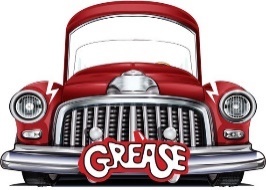 SANDY			RIZZO			RYDELL HIGH			SUMMER NIGHTSDANNY			KENICKIE		LIGHTNING			SENIOR YEAR		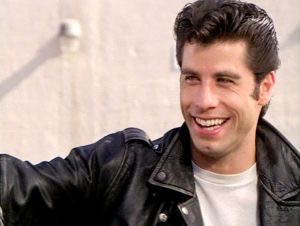 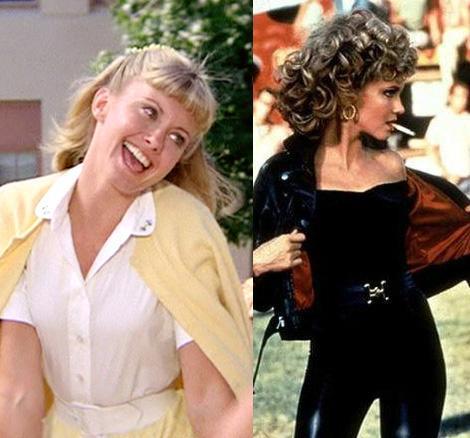 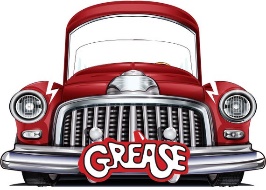 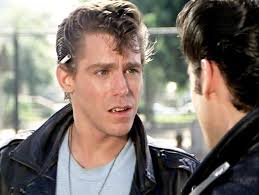 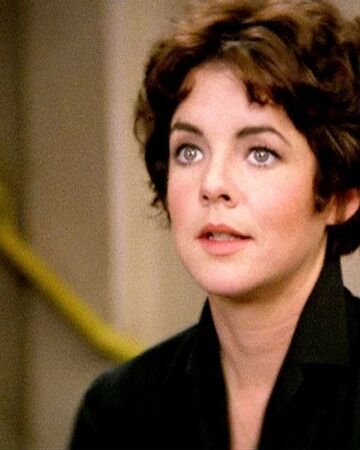 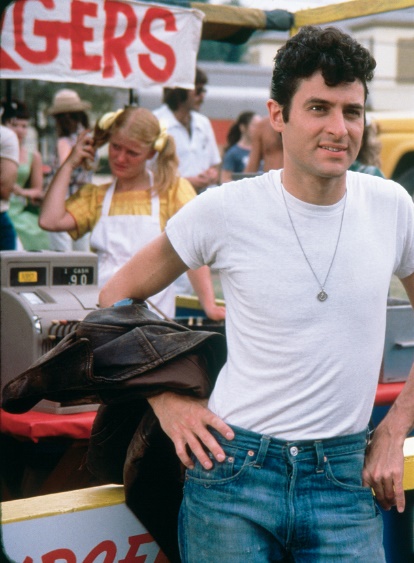 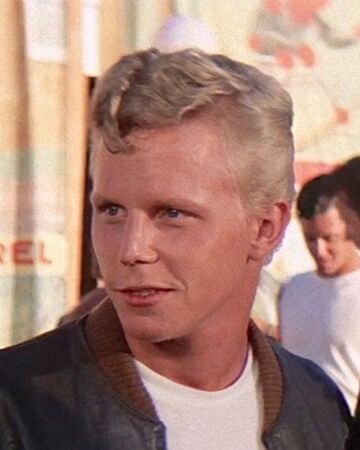 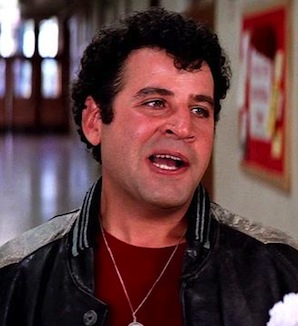 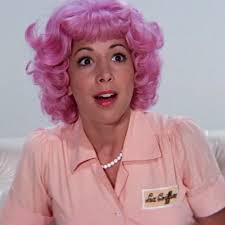 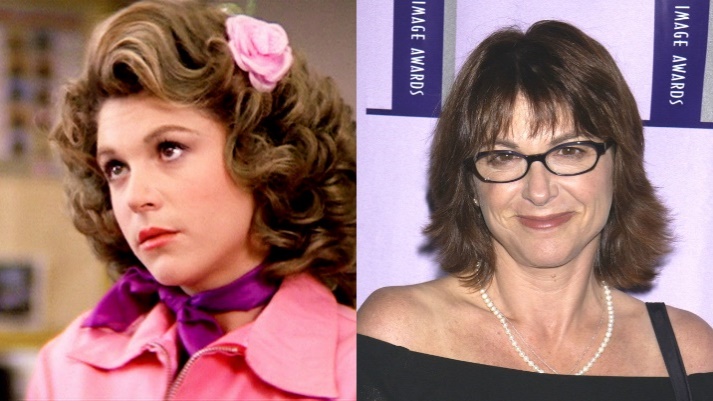 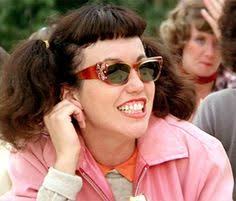 GREASE THEATRE REVIEWPersonal response:Was I stimulated, provoked, inspired, angered, entertained, upset, bored, amused etc during this musical? Why? _______________________________________________________________________________________________________________________________________________________________________________________________________________________________________________________________________________________________________________________________________________________________________________________Did I enjoy the musical? Why/why not?_______________________________________________________________________________________________________________________________________________________________________________________________________________________________________________________________________________________________________________________________________________________________________________________What would I rate this musical out of 10?___________________________________________________________________________What were the best and worst aspects of the production?The plot:What was the musical about? ___________________________________________________________________________________________________________________________________________________________________________________________________________________________________________________________________________________________________________________________________________________________________________________________________________________________________________________________________________________________________________________________________________________________________________________________________________________________________________________________________________________________________Who were the main characters?______________________________________________________________________________________________________________________________________________________Was there a major theme in the play? (e.g. love, hate, family, religion etc). Give examples of this from throughout the musical: _______________________________________________________________________________________________________________________________________________________________________________________________________________________________________________________________________________________________________________________________________________________________________________________Was the ending or plot predictable? Why/why not?_______________________________________________________________________________________________________________________________________________________________________________________________________________________________________________________________________________________________________________________________________________________________________________________
Who was your favourite character? Why?____________________________________________________________________________________________________________________________________________________________________________________________________________________________________________________________________________________________________________Who was your least favourite character? Why?____________________________________________________________________________________________________________________________________________________________________________________________________________________________________________________________________________________________________________The costumes:What were the costumes like? Draw a costume for a Pink Lady and a T-Bird – add labels.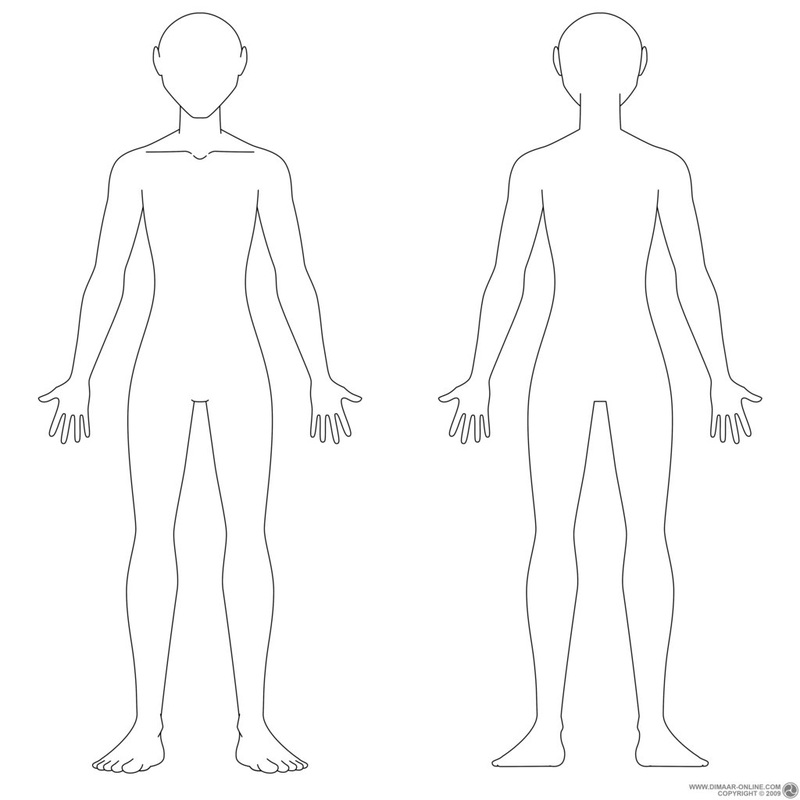 GREASE SCRIPTSCENE: The high school cafeteria. JAN and MARTY enter wearing their Pink Ladies jackets and carrying trays, JAN’S loaded with food. As each female character enters, she joins the others at one large table. JAN: Jeez, I wish it was still summer. Look, it’s only a quarter after twelve and I feel like I been here a whole year already. MARTY: Yeah, what a drag. Hey, you wanna sit here? LORI: Yeah, Rizzo’s coming, and Frenchy’s bringing that new chick. MARTY: Huh. You want my coleslaw? JAN: I’ll see if I have room for it. MARY-JO: Hey Rizzo, Over Here RIZZO: Hey, hey, hey! Where’s all the guys? JAN: Those slobs. You think they’d spend a dime on their lunch? They’re baggin’ it. RIZZO: Pretty cheap. Lights fade on the cafeteria, come up on ROGER and DOODY sitting on the school steps. DOODY: Hey, Rump, I’ll trade you a sardine for a peanut butter and jelly. ROGER: I ain’t eating one of those things. You had ‘em in your ice box since last Easter. KENICKIE: Hey! Where you at? ROGER: Hey, Kenickie. What’s happening? DOODY: Hey, Kenickie! ROGER: Hey, Knicks, where were ya’ all summer? KENICKIE: Luggin’ boxes at Bargain City. DOODY: WOOOO! ROGER: Nice job! KENICKIE: Hey, cram it! I’m saving up to get me some wheels. ROGER: You gettin’ a car, Kenicks? DOODY: Hey, cool! What kind? KENICKIE: I don’t know what kind yet, moron. But I got a name all picked out. “Greased Lightnin!” ROGER: Oh, nifty! ROGER does pig snorts, DOODY laughs, SONNY enters wearing wraparound sunglasses. As he enters, he pulls a class schedule out of his pocket. ROGER: Hey, whattaya say, Sonny? SONNY: Drop dead! I got Old Lady Lynch for English again. She hates my guts. ROGER: Nah, she thinks you’re cute, Sonny. That’s why she keeps puttin’ ya back in her class. SONNY: Yeah, well this year she’s gonna wish she never seen me. KENICKIE: Oh, yeah? SONNY: I’m just not gonna take any of her lip, that’s all. I don’t take that jive from nobody. MISS LYNCH enters.LYNCH: What’s all the racket out here? DOODY: Hi, Miss Lynch. ROGER: Hello, Miss Lynch. LYNCH: Aren’t you supposed to be in class right now? SONNY: Yes, Ma’am. DOODY AND ROGER: Yes, Ma’am. LYNCH: That’s a fine way to start the new semester, Mr. LaTierri. DODDY AND ROGER: Mr. LaTierri. LYNCH: Well? Are you going to stand there all day? SONNY: No, Ma’am.DOODY AND ROGER: No, Ma’am.LYNCH: Then move! SONNY: Yes, Ma’am. LYNCH exits.DOODY AND ROGER: Yes, Ma’am. ROGER: I’m sure glad she didn’t give you any “lip”, Son. You would have really told her off, right? SONNY: Shaddup! Lights fade on bleachers and up again on benches. MARTY: Jan, who’s that chick with Frenchy? Is she the one you were tellin’ me about? JAN: Yeah, her name’s Sandy. She seems pretty cool. Maybe we could let her in the Pink Ladies. RIZZO: Just what we need. Another chick hangin’ around. FRENCHY and SANDY enter, carrying trays. FRENCHY: Hi, you guys. This is my new next-door neighbor, Sandy Dumbrowski. This here’s Rizzo and that’s Marty and you remember Jan. JAN: Sure. Hi. SANDY: Hi. Pleased to meet you. FRENCHY: Come on, sit down. RIZZO: How long you been livin’ around here? SANDY: Since July. My father just got transferred here. JAN: You gonna eat your coleslaw, Sandy? SANDY: It smells kinda funny. FRENCHY: Wait’ll you have the chipped beef. Better known as “Barf on a Bun.” LORI: How do you like the school so far, Sandy? SANDY: Oh, it seems real nice. PATTY: Hi, kids!!! RIZZO: Look who’s comin’. Patty Simcox, the Little Lulu of Rydell High. ALL: Oh no!!! PATTY enters in cheerleader outfit. PATTY: Well, don’t say hello. RIZZO: We won’t. PATTY: Is there room at your table? MARTY: Oh, yeah, move over, French. PATTY: Oh, I just love the first day of school, don’t you? RIZZO: It’s the biggest thrill of my life. PATTY: You’ll never guess what happened this morning. RIZZO: Prob’ly not. PATTY: Well, they announced this year’s nominees for the Student Council, and guess who’s up for Vice- President? MARTY: Who? PATTY: Me! Isn’t that wild? RIZZO: Wild. PATTY: Oh, you must think I’m a terrible clod! I never even bothered to introduce myself to your new friend. SANDY: Oh, I’m Sandy Dumbrowski. PATTY: It’s a real pleasure, Sandy. We certainly are glad to have you here at Rydell. SANDY: Thanks. Lights fade on GIRLS, come up on GUYS on the steps. DOODY: Hey, ain’t that Danny over there? SONNY: Where? DOODY: HEY, DANNY! WHATCHA DOIN’? ROGER: That’s good, Dood. Play it real cool. DANNY: Hey, you guys, what’s shakin’? DOODY: Where ya’ been all summer, Danny? DANNY: Well, I spent a lot of time down at the beach. KENICKIE: Hey, didja meet any new chicks? DANNY: Nah. ALL: Come on, Zuko... DANNY: Just met this one that was sorta cool, ya know? ALL: Oh, yeah. DANNY: You don’t want to hear all the mushy details, anyway. SONNY: Sure we do! Let’s hear a little! GUYS join in playfully mauling DANNY as the lights fade on them and come back up on the GIRLS at the cafeteria table. SANDY: I spent most of the summer down at the beach. MARY-JO: What for? We got a brand new pool right in the neighborhood. It’s real nice. RIZZO: Yeah, if ya’ like swimmin’ in Clorox. SANDY: Well—actually, I met a boy there. MARTY: You hauled your cookies all the way to the beach for some guy? SANDY: This was sort of a special boy. RIZZO: Are you kiddin’? There ain’t no such thing.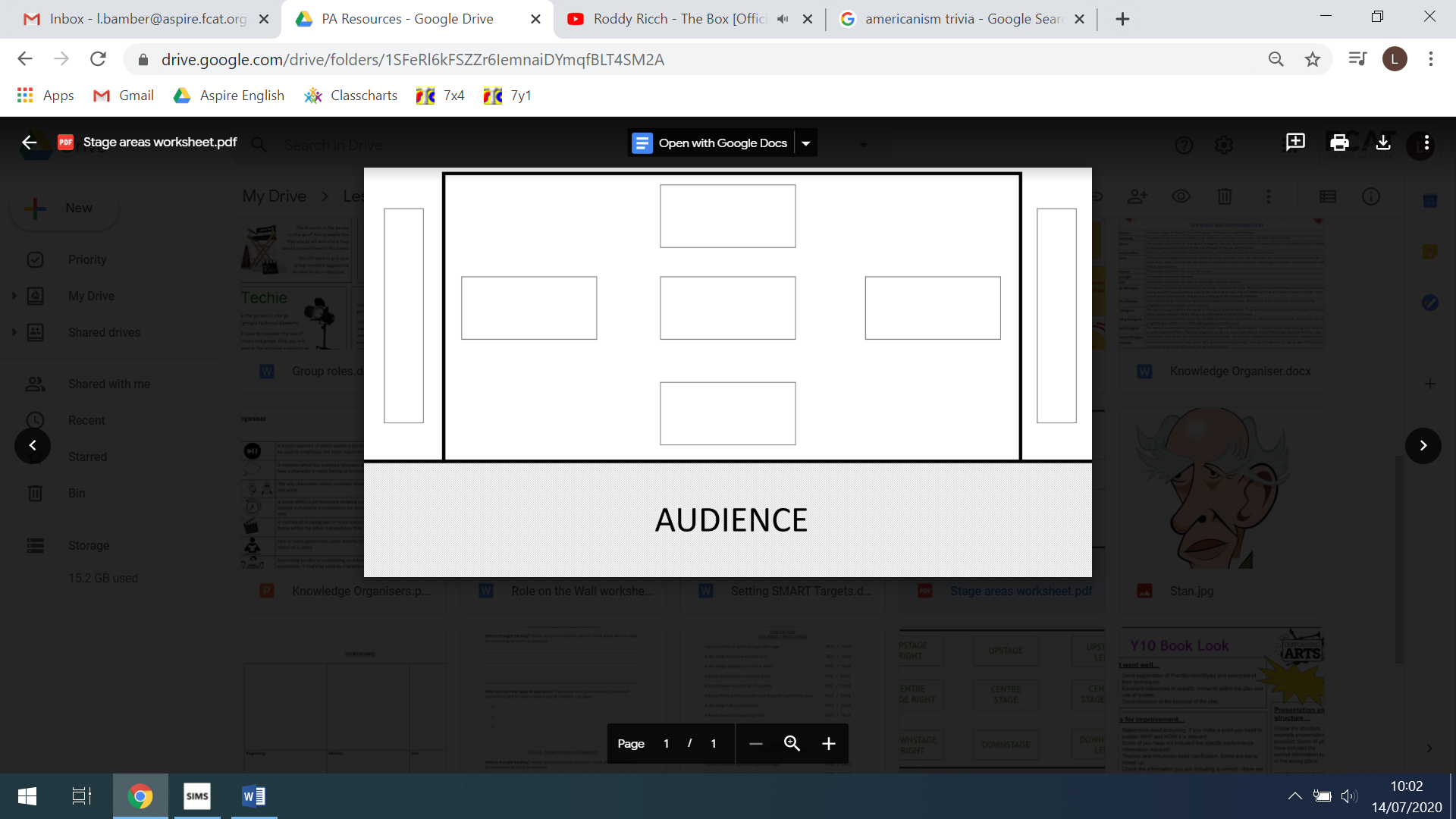 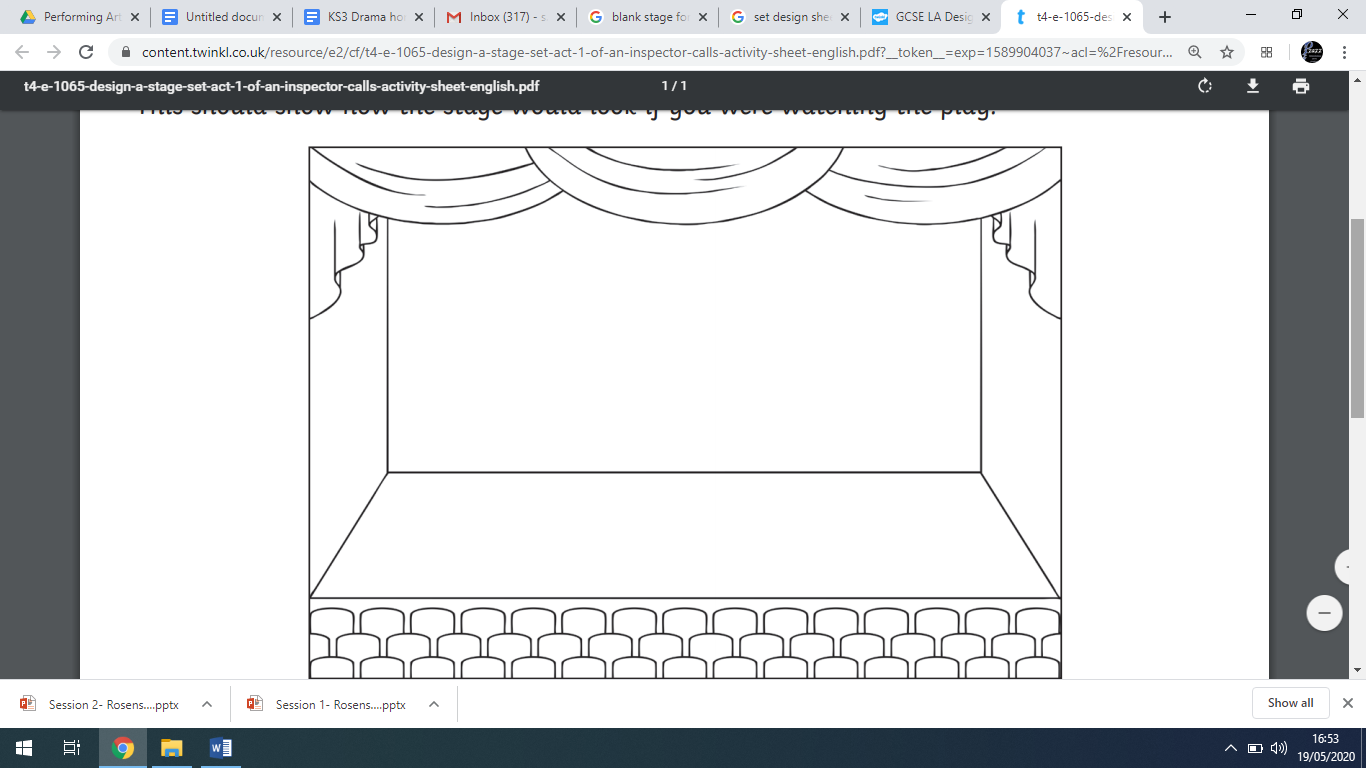 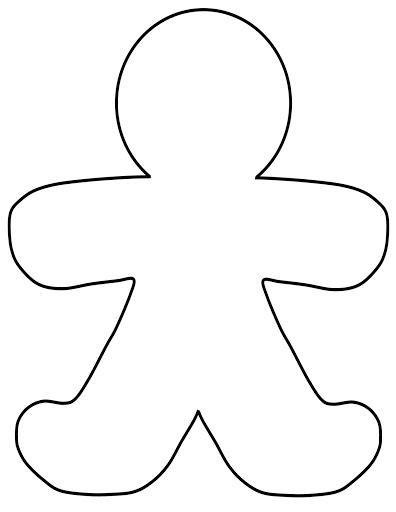 Write a new scene for the musical which involves the characters you have analysed and compared. The scene must take place at Rydell High, involve only two characters and last one page. Make sure you follow the structure of a script.__________________________________________________________________________________________________________________________________________________________________________________________________________________________________________________________________________________________________________________________________________________________________________________________________________________________________________________________________________________________________________________________________________________________________________________________________________________________________________________________________________________________________________________________________________________________________________________________________________________________________________________________________________________________________________________________________________________________________________________________________________________________________________________________________________________________________________________________________________________________________________________________________________________________________________________________________________________________________________________________________________________________________________________________________________________________________________________________________________________________________________________________________________________________________________________________________________________________________________________________________________________________________________________________________________________________________________________________________________________________________________________________________________________________________________________________________________________________________________________________________________________________________________________________________________________________________________________________________________________________________________________________________________________________________________________________________________________________________________________________________________________________________________________________________________________________________________________________________________________________________________________________________________________________________________________________________________________________________________________________________________________________________________________________________________________________________________________________________________________________________________________________________________________________________________________________________________________________________Techniques for learning lines:SDKENICKIEGSXCSHGIJOPTURRDAQWCVFHMIGAANDWEBRMTYNERDANNYEQZSAYHYKLMRIZZONRNBAENEIGGFWOIOLIGHTNINGIDGGRTSESTIONCHCERIOPKSFETRYDELLHIGHSRYDLOINBNFRBest aspectsWorst aspects